Virologica SinicaSupplementary DataCharacterization of bacteriophage BUCT631 lytic for K1 Klebsiella pneumoniae and its therapeutic efficacy in Galleria mellonella larvaePengjun Hana, Mingfang Pua, Yahao Lib, Huahao Fana,*, Yigang Tonga,b,*a College of Life Science and Technology, Beijing University of Chemical Technology, Beijing, 100029, Chinab Beijing Advanced Innovation Center for Soft Matter Science and Engineering, Beijing University of Chemical Technology, Beijing, 100029, China* Corresponding authors. E-mail address: fanhuahao@mail.buct.edu.cn (H. Fan), tongyigang@mail.buct.edu.cn (Y. Tong).Supplementary Table S1 Determination of drug resistance in K1 K. pneumoniae (agar dilution method).R: resistance; I: intermediate; S: sensitivitySupplementary Table S2 The conserved domains found in the hypothetical protein of BUCT631 genome.Supplementary Table S3 The structural proteins predicted in the hypothetical protein of BUCT631 genome using PhANNs.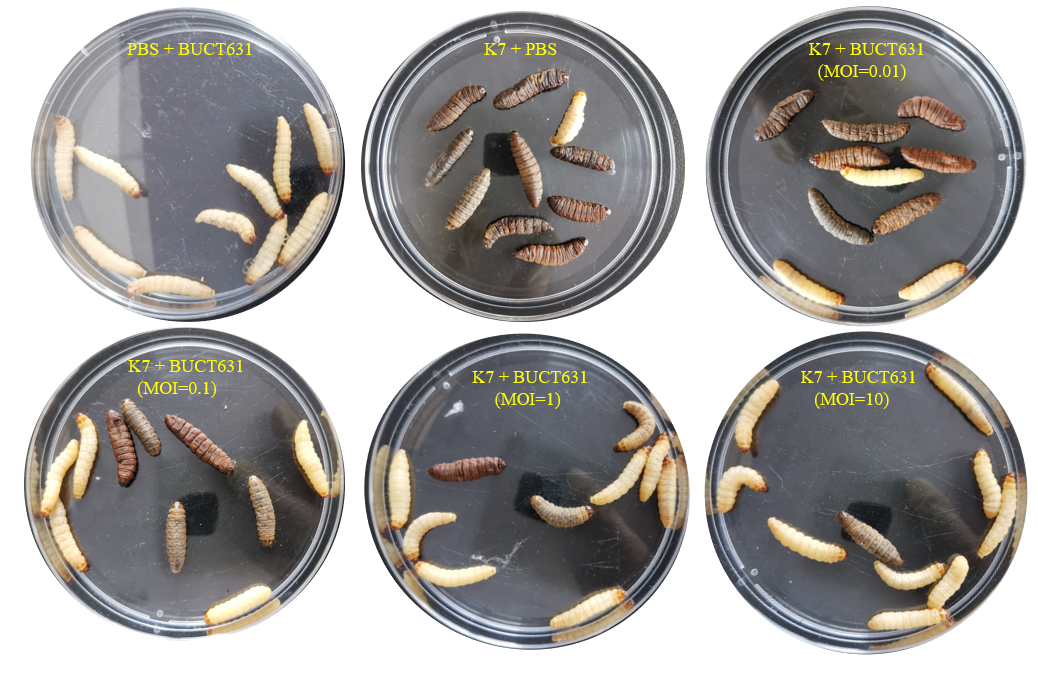 Supplementary Fig. S1 Morphology of the G. mellonella in each group in the phage treatment experiment.AntibioticsKlebsiella pneumoniae strainsKlebsiella pneumoniae strainsKlebsiella pneumoniae strainsKlebsiella pneumoniae strainsKlebsiella pneumoniae strainsKlebsiella pneumoniae strainsKlebsiella pneumoniae strainsAntibiotics0642752K72755S-20070812024AmikacinSRRRSSSAztreonamSIRRSRSCefepimeSSRRSRS Cefoperazone/SulbactamSIRRSRR CeftazidimeSSRRSRRCiprofloxacinSSSSSRIImipenemSSRSSSRMeropenemSSRSSSSMinocyclineSSRRSISPiperacillin/TazobactamSISSSRRTigecyclineSSSRSSSTobramycinSSRRSRSSulphamethoxazole/trimethoprimSSRRSSSDoxycyclineSSRRSRSTicarcillin/ClavulanateSRSRSRSORFHit typePSSM-IDIntervalE-ValueAccessionDescription15Superfamily   1648173–381.89e−03cl10220Hypothetical protein16Superfamily4368225–983.15e−38pfam18909Siphovirus protein of unknown function (DUF5664)26Superfamily2228431–2281.41e−124PHA02030Hypothetical protein27Superfamily2752316–318.73e−03cl22805Small Trp-rich protein44Superfamily3687754–652.38e−12cl05604Protein of unknown function (DUF987)ORFsPredicted protein function12Tail fiber29portal55Minor capsid